HC 405Unit 6 Assignment UPDATED 8/10/2020The death of a patient is always classified as a sentinel event. The Joint Commission requires the organization to do a root-cause analysis when such an event occurs. The purpose of the analysis is to discover what processes led to the occurrence. In this assignment, students will use the “cause and effect fishbone diagram” which is the most commonly used technique used in a root cause analysis. This exercise will give students experience in conducting the root cause analysis that is used in actual hospital situations.InstructionsRead the “QI Toolbox Techniques” case study about Dr. Low and Mrs. Yu. (Chapter 11). Complete the attached Root Cause Analysis document 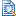 This is a template for analyzing a sentinel event. Not all the questions will apply to this case scenario. You may delete any questions that do not apply to your analysis of the case. There is no outside research required for this assignment; all the information you need is included in the textbook. (Hint: Use the search function in Vitalsource for your e-textbook, or the index of a hard copy textbook to locate information relevant to root-cause analysis). How to fill out the template for Root Cause Analysis:Columns 1 & 2 (titled "Level of Analysis") should guide your analysis.Column 3's “Questions” should be answered in the "Findings" column 4.Columns 5-7 for “Root Cause, Ask Why and Take Action” can be used to indicate whether the findings described in the “Findings column” are part of the root cause, whether we need more information to answer the question, or whether we need to take action.Place a “Yes/No” in each box for “Root cause, Ask why, Take action” to indicate the next steps for your Findings. Summarize your overall analysis in at least one paragraph. In your summary, include a risk reduction strategy to address any Findings marked "take action" in your root cause analysis. Again, this is a template so it's possible not every question will apply to the case scenario. Complete as many of the questions as is reasonable, based on the information provided in the case scenario.Your submission should include: a cover page, the root cause analysis template, a summary of your findings, and the textbook listed as a reference in APA style.  